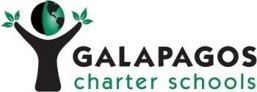 Galapagos Rockford Charter SchoolBoard Meeting Agenda 10/25/2017 5:30pm2605 School St.  (Lower Academy)Meeting was called to order at 5:38Board Members present:  David Taber, Josh Binning, Rebecca Denzer, Michael LaneReview and approval of the June 2017 minutesScholar Presentation- Dylan Lopez discussed Project Passport Trip to Costa Rica which included 6 7/8th grade scholars.Bright Spots presented by Gargano, Sharma, Alyousuf, PuckettFinancial update – Review of financial statements- M Lane reviewed balance sheet and budget with no areas of concern. Facility Update at 2605 School and 3051 Rotary Rd. (Lane)Windows completed at Lower AcademyAbatement completed at Upper AcademyParking Lot built under budget- Lower AcademyActivity bus purchased for $28,250Dean of Culture Report Provided information on a variety of after school programming at both campuses including dance, taekwondo, cross country, basketball, horseback riding, choir, honors writingProvided attendance report- there is concern regarding the current level of attendance being below school goals.  Deans will return with a more defined planDiscipline statistics were provided for both campuses.Dean of InstructionReported on initial MAP scores at both campuses Electives- M. Alyousuf discussed the elective programming at the Upper AcademyPlayground Update- M. Gargano discussed the vandalism to the playground in August by non-GRCS children.  Efforts are underway to fundraise and replace the equipment at a cost of approximately $9,000.Northwestern Participation- R. Sharma reported seven scholars participating at the summer NU program and another three participation in an online honors program.Washington DC Update R. Sharma 21 scholars went on the DC trip in JuneEnrollment Report (S. Puckett)- numbers have vacillated and the school enrollment is 312 scholars.  S Puckett is working to enroll scholars.Upcoming Events (M. Gargano)Fundraising Committee- Board member Taber, Denzer and Binning agreed to meet as a committed in October.Meeting was adjourned at 7:18pm.The next board meeting is February 7, 2018 at 5:30pm at the Lower Academy Galapagos Rockford Charter School is dedicated to preparing scholars to be responsible, productive, college-educated adults capable of adapting and prospering in the changing global economy.Core Values of GalapagosGrit, Drive, Growth Mindset